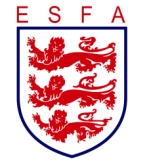 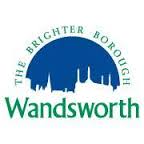 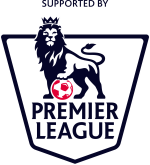 WANDSWORTH S PSFA & CHELSEA FC FOUNDATION FOOTBALL TOURNAMENT 2016 / 2017REGISTRATION FORM – YEAR 5Please use the form below to register the Names and Dates of Birth of each of the members of your team.  Remember, each player must be in Year 5Please complete this and return to myself, via e-mail matt.wilder@chelseafc.com as soon as you can or by Friday 12th May 2017.	NAME							DATE OF BIRTH1.	 	2.	3.	4.5.	6.	7.	8.	9. 	10.DATE: NAME OF SCHOOLSCHOOL ADDRESSTELEPHONE NUMBERTEACHER IN CHARGECONTACT EMAIL ADDRESS